2/24/2023#DidYouKnow #DYK that, while 20% of US adults experience mental illness each year, 1 in 20 will experience serious mental illness this year?Be a part of the solution and pledge to #StopStigma: https://www.nami.org/get-involved/pledge-to-be-stigmafree.You can find more information on the survey here: https://www.tinyurl.com/ywmzdzp7.#AskListenSupport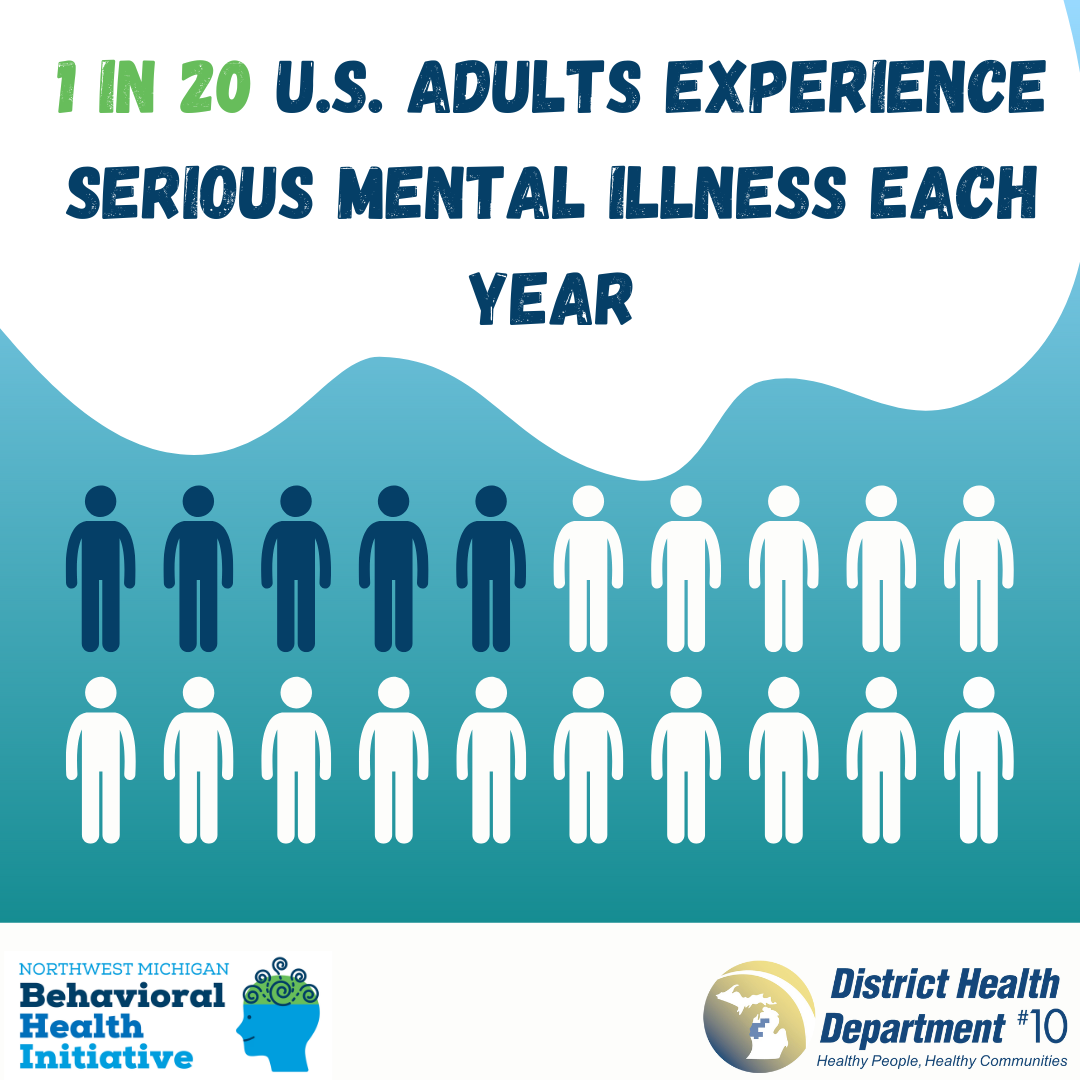 